Задание 1 (11 баллов) Ответьте на вопросы:Определите (указав год и месяц) о каком событии идет речь в отрывке из поэмы А.С. Пушкина: Горит восток зарею новой.
Уж на равнине, по холмам
Грохочут пушки. Дым багровый
Кругами всходит к небесам
Навстречу утренним лучам.
Полки ряды свои сомкнули.
В кустах рассыпались стрелки.
Катятся ядра, свищут пули;
Нависли хладные штыки.
Сыны любимые победы,
Сквозь огнь окопов рвутся шведы;
Волнуясь, конница летит;Ответ: Битва: ________________________________. Год:_____________. Месяц_______________.  1.2. На иллюстрации изображен фрагмент: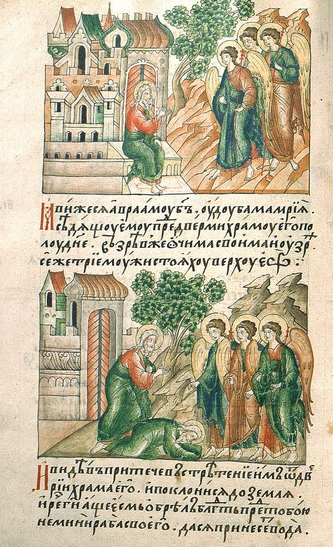 1. Остромирова Евангелия.2. Повести временных лет.3. Слова о Законе и Благодати.4. Лицевого летописного свода.Ответ: _________________________________.1.3. Установите соответствие между историческими личностями и их прозвищами:Ответ: 1.4. Укажите, в каком веке было построено здание: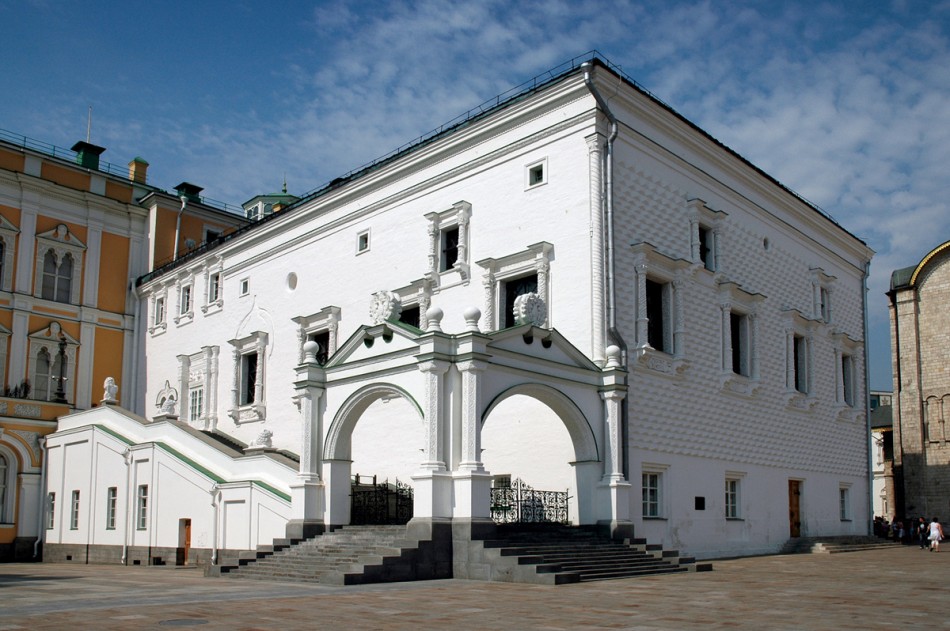 Ответ: ______________________________________1.5. Автором произведения является: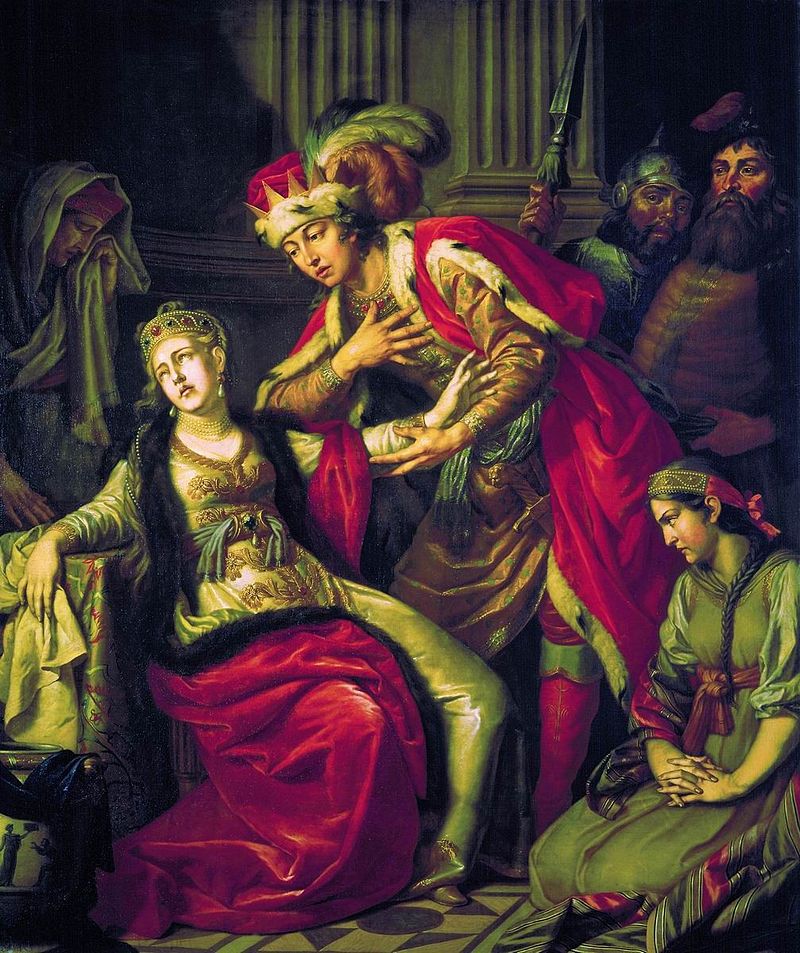 1. С.Ф. Ушаков.2. А.П. Лосенко.3. И.П. Аргунов.4. Ф. И. Шубин.Ответ: _______________________________.Задание 2 (8 баллов)Прочитайте тексты исторических источников. Выполните задания.I. В лето 6748 Пришел _________________ к Киеву с большой силой, со множеством своих воинов и окружил город, обступила Киев сила татарская, и был город в великом стеснении. ____________________ стоял у города, окружив стенобитными орудиями весь город, и нельзя было голоса слышать от скрипения множества телег, от рева верблюдов и от ржания стад его коней. Вся Русская земля наполнялась воинами.а) С точностью до года, определите, когда происходили указанные в тексте события.б) Назовите пропущенное в отрывке имя.Ответ: а) год:_______________________________________________б) город:__________________________________________________________________II. И тоя же зимы приехаша в Новгород к великому князю ________________ Ивановичу всея Русии мнози посадники псковские и купцы и житии люди от всего Пскова бити челом государю на его наместника на князя Ивана Михаиловича Оболенского на Репню. И князь великии _____________ Иванович всея Руси обыскав, что псковичи не по правде бьют челом на его наместника и за то на них опалу свою положил и велел псковичам сказати, что государь хочет в вотчине своей быти сам... а  вотчина своя поуправити и пожаловати, да и колокол бы вечевой свесили. Псковичи же тако сотвориша всю волю государскую.а) Определите, о каком русском правителе идет речь в  отрывке. б) В каком году произошли события, о которых говорится в тексте. Ответ: Правитель: ________________________________. Год:_____________________________.  Задание 3 (8 баллов) По какому принципу образованы ряды? Дайте краткий ответ1) 977–980, 1015–1019, 1094–1097.Ответ:_____________________________________________________________________________.2) Детинец, посад, конец,  торг, улица.Ответ: _____________________________________________________________________________.3) Канцлер, Тайный советник, Статский советник, Коллежский советник, Коллежский асессор, Титулярный советник, Коллежский секретарь, Губернский секретарь, Провинциальный секретарь, Коллежский регистратор.Ответ:___________________________________________________________________________.4) С.Ф. Апраксин, В.В. Фермор, П.С. Салтыков.Ответ:___________________________________________________________________________.Задание 4 (6 баллов)Заполните пропуск в ряду1) Даниил Александрович, Коломна, Юрий Данилович, Можайск, __________________________, Углич. 2) Дом Пашкова в Москве, В.И. Баженов, Здание Сената в Московском Кремле, М.Ф. Казаков, Смольный монастырь, В.В. Растрелли, Собор Петропавловской крепости, Д. Трезини, Таврический дворец, _____________________________________, Эрмитажный театр, Д. Кварнеги.3) Губерния, губернатор, провинция, __________________________________, уезд, комиссар.Задание 5 (4 балла)1) Определите, о какой исторической личности идет речь: «Шло время, ребенок подрастал, нужно было учиться грамоте — но  Варфоломей  никак не мог одолеть  это  искусство  и  очень переживал из-за этого. Однажды лошади отца паслись  и  где-то затерялись. Отец послал мальчика искать лошадей. Под дубом мальчику явился старый священник, дал ему просфору  и предсказал, что теперь отрок будет знать грамоту лучше  своих   братьев   и  сверстников. Так оно  и  случилось: отрок  стал  бойко читать псалтирь. Старик же предсказал родителям мальчика, что он будет велик перед Богом  и  людьми.Ответ:_____________________________________________________________________________2. Кто является автором воспоминаний: Сколько раз я спрашивал жителей по заключении между нами мира: "Отчего вы полагали нас французами?" Каждый раз отвечали они мне: "Да вишь, родимый (показывая на гусарский мой ментик), это, бают, на их одёжу схожо". - "Да разве я не русским языком говорю?" - "Да ведь у них всякого сбора люди!" Тогда я на опыте узнал, что в Народной войне должно не только говорить языком черни, но приноравливаться к ней и в обычаях и в одежде. Я надел мужичий кафтан, стал отпускать бороду, вместо ордена св. Анны повесил образ св. Николая и заговорил с ними языком народным. Ответ:_____________________________________________________________________________Задание 6 (6 баллов)Расположите в хронологической последовательности события. Ответы занесите в таблицыI. а) Нашествие Едигея на Москву; б) Кревская уния; в) Битва на реке Калке; г) переезд митрополита Феогноста в Москву; д) строительство Белокаменного Московского Кремля.Ответ:II. События Ливонской войны: а) захват русскими войсками Нарвы; б) осада Пскова; в) Объединение Польши и Литвы; г) захват русскими войсками Полоцка; д) битва при Молодях.              Ответ:  Задание 7 (10 баллов)Историк должен грамотно писать исторические термины и понятия. Впишите вместо каждого пропуска  правильную букву:1) ___ернь – ювелирная техника узора, состоящего из множества мельчайших шариков.2) ___уба – территориальный округ в Русском государстве XVI–XVII вв., обычно совпадающий с волостью или уездом.3) ___обы___ь – зависимый крестьянин, потерявший землю, выполняющий сокращенные феодальные повинности.4) ___олы___ьба – городская и сельская беднота, не имеющая постоянного места жительства и нанимавшаяся на различные работы.5) ___авра – название крупнейших мужских православных монастырей, непосредственно подчиненных патриарху.Задание 8 (12 баллов)Соотнесите события Российской и Всемирной истории, сопоставив факты, указанные в столбцах (совпадение в рамках нескольких лет, максимально десяти)Ответ: Задание 9 (9 баллов)Определите названия приказов, ориентируясь на их функции, описанные современником. Задание 10 (6 баллов)Что или кто является лишним в ряду? Лишнее слово подчеркните.1) Соборы Святой Софии XI в. на Руси: София Киевская, София Новгородская, София Переяславская, София Полоцкая.2) Правящие династии Франции: Валуа, Бурбоны, Капетинги, Каролинги, Меровинги, Тюдоры.3) Памятники архитектуры XVII в.: Теремной дворец Московского кремля, Церковь Ильи Пророка в Ярославле, Церковь Покрова в Филях, Церковь Рождества Богородицы в Путинках, Церковь Спаса Преображения на Ильине улице в Новгороде.Задание 11(12 баллов)А) Установите соответствие между текстом исторических источников и картами. Б) Укажите названия мирных договоров. В) В каком году был заключен каждый из них? Ответ занесите в таблицу.1. «А которые городы и земли в сей прошлой войне от коруны Польской и Великого княжества Литовского завоеваны суть, и оставают во владении и в Державе его царского величества, се есть Смоленск со всею Северскою землею, с городами и с уездами, которые от того краю от Витебского и от Полоцкого и от Лифлянд, от Лютинского yездoв до Смоленска, то есть Дорогобуж, белая Невль, Себеж, Красное, також и Велиж, хотя издавна до Воеводства Витебского належащий с своими местами и с уездами, а с другого края, где есть Cеверскиe городы, около Чернигова все городы и земли, какими ни есть прозвищами и урочищами названные, оставатись имеют все в стороне его царского величества».  2. «Поелику княжества Молдавское и Валахское подчинили себя особыми капитуляциями верховной власти Блистательной Порты и поелику Россия приняла на себя ручательство в их благоденствии, то ныне сохраняются им все права, преимущества и выгоды, дарованные в тех капитуляциях или же в договорах, между обоими императорскими дворами заключенных, или наконец в хатти-шерифах, в разные времена изданных. Посему оным княжествам предоставляется свобода богослужения, совершенная безопасность, народное независимое управление и право беспрепятственной торговли. Дополнительные к предшедшим договорам статьи, признанные необходимыми для того, чтобы сии области непременно воспользовались правами своими, изложены в отдельном акте, который есть и будет почитаем равносильной с прочими частью настоящего договора».3. «Крепости  Еникале  и Керчь,  лежащие в полуострове  Крымском,  с их пристанями и со всем в них находящимся,  тож и  с уездами,  начиная  от  Черного  моря  и следуя древней Керчинской границе до урочища Бугак, и от Бугака по прямой линии кверху даже до  Азовского  моря,  остаются в полное,  вечное и непрекословное владение Российской империи».4. «В реке Днепре и в иных речках, в тое ж реку текущих, и на иных местах, также и водах, се есть, которыя меж Азовским Миюским городком и землею, проливы Перекопской реченной, которые сиречь общим согласием пусты быть должны суть, и на местах к Черному морю ближних, только бы мирно и без ружья при пришествии и отшествии было, на потребныя жития употребления, как пристойно доброму соседству и доброй пересылке вольно буди с обеих сторон дрова сечь, пчельники держать, сено косить, соль вывозить, рыбную ловлю, чинить, и в лесах ловли звериныя творить, и на вышереченныя употребления приходящие и отходящие никак да не препинаются, ни тридесятую или пошлины, или что такое платить, да не принуждаются. А понеже для тесноты Крымскаго острова и помянутой заливы Перекопской, скоты и иные животные изстари вне Перекопской заливы выгнанные пастьбищ употребляти обыкли суть, на таком пастьбище урон и убыток какой да не наносится, но пастьбища употребление обыклым правом спокойно и безмятежно да сотворится».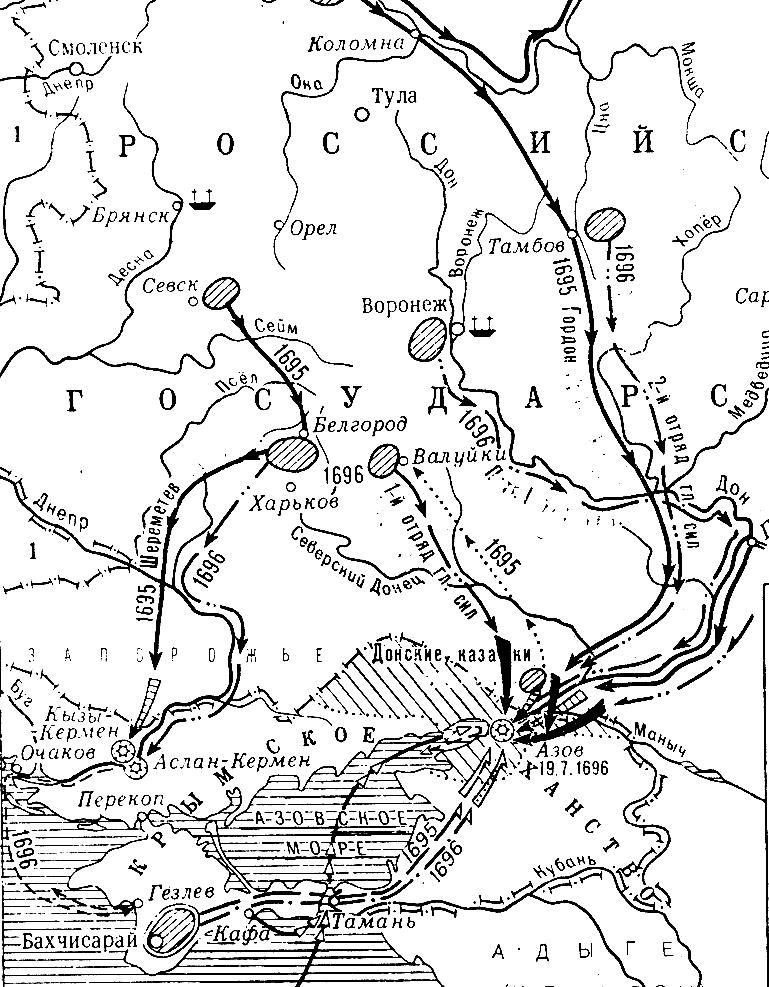 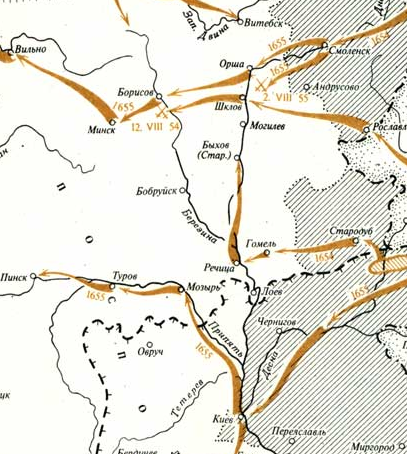 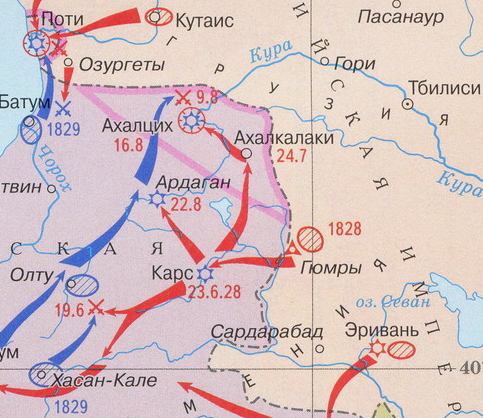 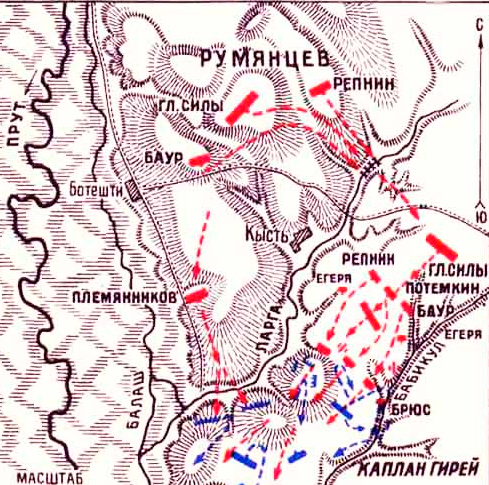 Задание 12 (8 баллов)Юбилейные даты 2016 г.Соотнесите верно столбцы таблицы, определив сколько лет назад произошло каждое из событийОтвет: Удачи!МИНИСТЕРСТВО ОБРАЗОВАНИЯ, НАУКИ И МОЛОДЕЖНОЙ ПОЛИТИКИ КРАСНОДАРСКОГО КРАЯГосударственное бюджетное учреждениедополнительного образования Краснодарского края«ЦЕНТР РАЗВИТИЯ ОДАРЕННОСТИ»350000 г. Краснодар,ул. Красная, 76тел. 259-84-01E-mail: cdodd@mail.ruМИНИСТЕРСТВО ОБРАЗОВАНИЯ, НАУКИ И МОЛОДЕЖНОЙ ПОЛИТИКИ КРАСНОДАРСКОГО КРАЯГосударственное бюджетное учреждениедополнительного образования Краснодарского края«ЦЕНТР РАЗВИТИЯ ОДАРЕННОСТИ»350000 г. Краснодар,ул. Красная, 76тел. 259-84-01E-mail: cdodd@mail.ruМИНИСТЕРСТВО ОБРАЗОВАНИЯ, НАУКИ И МОЛОДЕЖНОЙ ПОЛИТИКИ КРАСНОДАРСКОГО КРАЯГосударственное бюджетное учреждениедополнительного образования Краснодарского края«ЦЕНТР РАЗВИТИЯ ОДАРЕННОСТИ»350000 г. Краснодар,ул. Красная, 76тел. 259-84-01E-mail: cdodd@mail.ruМИНИСТЕРСТВО ОБРАЗОВАНИЯ, НАУКИ И МОЛОДЕЖНОЙ ПОЛИТИКИ КРАСНОДАРСКОГО КРАЯГосударственное бюджетное учреждениедополнительного образования Краснодарского края«ЦЕНТР РАЗВИТИЯ ОДАРЕННОСТИ»350000 г. Краснодар,ул. Красная, 76тел. 259-84-01E-mail: cdodd@mail.ruМИНИСТЕРСТВО ОБРАЗОВАНИЯ, НАУКИ И МОЛОДЕЖНОЙ ПОЛИТИКИ КРАСНОДАРСКОГО КРАЯГосударственное бюджетное учреждениедополнительного образования Краснодарского края«ЦЕНТР РАЗВИТИЯ ОДАРЕННОСТИ»350000 г. Краснодар,ул. Красная, 76тел. 259-84-01E-mail: cdodd@mail.ruМИНИСТЕРСТВО ОБРАЗОВАНИЯ, НАУКИ И МОЛОДЕЖНОЙ ПОЛИТИКИ КРАСНОДАРСКОГО КРАЯГосударственное бюджетное учреждениедополнительного образования Краснодарского края«ЦЕНТР РАЗВИТИЯ ОДАРЕННОСТИ»350000 г. Краснодар,ул. Красная, 76тел. 259-84-01E-mail: cdodd@mail.ruМИНИСТЕРСТВО ОБРАЗОВАНИЯ, НАУКИ И МОЛОДЕЖНОЙ ПОЛИТИКИ КРАСНОДАРСКОГО КРАЯГосударственное бюджетное учреждениедополнительного образования Краснодарского края«ЦЕНТР РАЗВИТИЯ ОДАРЕННОСТИ»350000 г. Краснодар,ул. Красная, 76тел. 259-84-01E-mail: cdodd@mail.ruМИНИСТЕРСТВО ОБРАЗОВАНИЯ, НАУКИ И МОЛОДЕЖНОЙ ПОЛИТИКИ КРАСНОДАРСКОГО КРАЯГосударственное бюджетное учреждениедополнительного образования Краснодарского края«ЦЕНТР РАЗВИТИЯ ОДАРЕННОСТИ»350000 г. Краснодар,ул. Красная, 76тел. 259-84-01E-mail: cdodd@mail.ruМИНИСТЕРСТВО ОБРАЗОВАНИЯ, НАУКИ И МОЛОДЕЖНОЙ ПОЛИТИКИ КРАСНОДАРСКОГО КРАЯГосударственное бюджетное учреждениедополнительного образования Краснодарского края«ЦЕНТР РАЗВИТИЯ ОДАРЕННОСТИ»350000 г. Краснодар,ул. Красная, 76тел. 259-84-01E-mail: cdodd@mail.ruМИНИСТЕРСТВО ОБРАЗОВАНИЯ, НАУКИ И МОЛОДЕЖНОЙ ПОЛИТИКИ КРАСНОДАРСКОГО КРАЯГосударственное бюджетное учреждениедополнительного образования Краснодарского края«ЦЕНТР РАЗВИТИЯ ОДАРЕННОСТИ»350000 г. Краснодар,ул. Красная, 76тел. 259-84-01E-mail: cdodd@mail.ruМИНИСТЕРСТВО ОБРАЗОВАНИЯ, НАУКИ И МОЛОДЕЖНОЙ ПОЛИТИКИ КРАСНОДАРСКОГО КРАЯГосударственное бюджетное учреждениедополнительного образования Краснодарского края«ЦЕНТР РАЗВИТИЯ ОДАРЕННОСТИ»350000 г. Краснодар,ул. Красная, 76тел. 259-84-01E-mail: cdodd@mail.ruВсероссийская олимпиада школьников по истории2016-2017 учебный годМуниципальный этап8 класс, заданияПредседатель предметно-методической комиссии: Кумпан Е.Н., к.и.н., доцентВсероссийская олимпиада школьников по истории2016-2017 учебный годМуниципальный этап8 класс, заданияПредседатель предметно-методической комиссии: Кумпан Е.Н., к.и.н., доцентВсероссийская олимпиада школьников по истории2016-2017 учебный годМуниципальный этап8 класс, заданияПредседатель предметно-методической комиссии: Кумпан Е.Н., к.и.н., доцентВсероссийская олимпиада школьников по истории2016-2017 учебный годМуниципальный этап8 класс, заданияПредседатель предметно-методической комиссии: Кумпан Е.Н., к.и.н., доцент№12345678910101112Итогобаллы118864610129661281001. Великий поморА. Петр I2. КроткийБ. Михаил Федорович3. Работник на тронеВ. Михаил Ломоносов4. Бунтовщик хуже ПугачеваГ. Александр Радищев5. Болтай да и толькоД. Михаил Барклай де ТоллиЕ. Федор Годунов1.2.3.4.5.12345123451Восстание под предводительством ХлопкаААугсбургский мир – раздел Германии на протестантские и католические княжества2Выход в свет книги А.Н. Радищева «Путешествие из Петербурга в Москву»БВведение Римским Папой григорианского календаря («нового стиля»)3Начало патриаршества НиконаВЗавершено создание объединенного королевства Великобритании4Начало похода Ермака в СибирьГЗахват Пекина кочевниками-маньчжурами – свержение династии Мин и провозглашение империи Цин в Китае5Присоединение Астраханского ханства к РоссииДСожжение на костре инквизиции Джордано Бруно6Прутский поход русской армииЕСозыв Генеральных штатов Людовиком XVI во Франции1Восстание под предводительством Хлопка2Выход в свет книги А.Н. Радищева «Путешествие из Петербурга в Москву»3Начало патриаршества Никона4Начало похода Ермака в Сибирь5Присоединение Астраханского ханства к России6Прутский поход русской армииФункции приказов(Г. Котошихин «О России в царствование Алексея Михайловича»)Название  приказа «А посылаются того Приказу подьячие с послами в государства, и на посолские сьезды, и в войну с воеводами, для того что послы в своих посолствах много чинят не к чести своему государю, в проезде и в розговорных речах… а воеводы в полкех много неправды чинят над ратными людми, и те подьячие над послы и над воеводами подсматривают и царю приехав сказывают…. А устроен тот Приказ при нынешнем царе, для того чтоб его царская мысль и дела исполнилися все по его хотению, а бояре б и думные люди о том ни о чем не ведали.  …Да в том же Приказе ведомы печати; болшая государственная, которою печатают грамоты, что посылают во окрестные государства; другая, что печатают грамоты жалованые на вотчины всяких чинов людем; тою ж печатью печатают грамоты к Крымскому хану и к Калмыкам.«Ведомы в том Приказе всякие воинские дела, и городы строением и крепостми починкою и ружьем и служивыми людми; также ведомы бояре, околничие, и думные и ближние люди, и столники, и стряпчие, и дворяне Московские…  и кого куды лучится послати на службы, в войну и в воеводства в городы и во всякие посылки, и за службы о жалованье и о чести и о прибавке денежного жалованья»«А в нем ведомо Московские посадцкие люди, и городы неболшие. Да в нем же ведомы на Москве и в городех дворовые места, белые и черные, и слободы, продажею и мерою, также и улицы мостят и чистят, а собирают мостовщину со всякого чину жилецких людей…»ТекстКартаНазвание договораГод его заключения1.2. 3. 4. событиесобытиеюбилейюбилей1Заключение Первого договора Руси с ВизантиейА1752Рождение князя Ярослава ВсеволодовичаБ1553Рождение испанского мореплавателя Христофора КолумбаВ11054Открытие Российской академии наук в ПетербургеГ605Рождение историка Василия Осиповича КлючевскогоД1406Изобретение А.Г. Беллом первого телефонного аппаратаЕ2907Отмена императором Александром II крепостного права в РоссииЖ8258Первая в мире посадки автоматической станции на ЛунуЗ565событиесобытиеюбилейюбилей1Заключение Первого договора Руси с Византией2Рождение князя Ярослава Всеволодовича3Рождение испанского мореплавателя Христофора Колумба4Открытие Российской академии наук в Петербурге5Рождение историка Василия Осиповича Ключевского6Изобретение А.Г. Беллом первого телефонного аппарата7Отмена императором Александром II крепостного права в России8Первая в мире посадка автоматической станции на Луну№123456789101112ИтогоБаллыmax1188646101296128100Баллы участника